	Improving allergy interoperabilityDocument managementRevision HistoryReviewersThis document must be reviewed by the following people: Approved byThis document must be approved by the following people: Glossary of TermsReferencesDocument Control:The controlled copy of this document is maintained in the NHS Digital corporate network. Any copies of this document held outside of that area, in whatever format (e.g. paper, email attachment), are considered to have passed out of control and should be checked for currency and validity.Contents1.	Introduction	51.1.	Purpose of document	52.	Logical model	53.	Requirements	73.1.	Causative agent subset mapping	73.2.	Decision support	73.3.	Maintenance	8Appendix A – GPSoC drug allergy archetype paper	9Appendix B – Allergy archetype causative agent SNOMED reference set	9IntroductionThis document is for GP systems suppliers and manufacturers of clinical decision support systems. It provides guidance in the implementation of the allergy archetype that was defined as part of the GPSoC requirements (see Appendix A).Purpose of documentBackground contextThe clinical leads of GP2GP and GPSoC have identified a clinical benefit to standardising the capture of primary care drug allergy information, the transfer of this information between primary care organisations and the clinical safety benefits to prescribing new medications to patients. There are likely to be further benefits to other care settings when patients are referred for more specialised treatment.This document contains the following sections:Logical model – the constructs, attributes and inter-relationships making up the archetypeTabular requirements – the system requirements for using the archetypeAppendices – these contain other relevant documentationLogical modelThe mind map of the logical model developed for the allergy archetype is detailed below and describes the relevant data items and their relationships.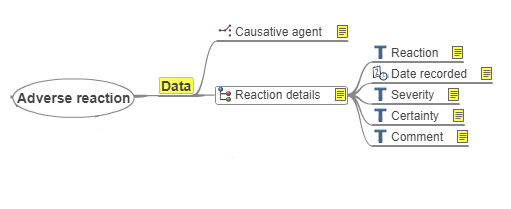 For GP2GP V2 use, it is currently anticipated that there will be 4 permissible ways to express a causative agent:Drug Group (SNOMED-CT)dm+d VMP/AMP (dm+d)Ingredient (SNOMED-CT)TradeFamily/TradeFamilyGroup (SNOMED-CT).It is MANDATORY that one and only one of these must always be selected. Optionally, in addition a SNOMED AllergyCode may be sent as a mapping but can never be sent on its own.For legacy use, other codes are permissible such as FDB Agent codes, EMIS Drug codes and READ codes, but these should be carried as simple free text and the coded information carried in mappings/translation attributes. This kind of coding is not regarded as being safe to trigger decision support with the native GP system. See document AA2: ‘Implementing the Allergy Archetype in the GP2GP Message’ for more detail on implementation in the GP2GP message.The detailed description of each of the data items is in the following table:RequirementsThere are 3 areas that the requirements for implementing the allergy archetype will impact within the clinical system and each is discussed in the following sections. In addition to these requirements there is also guidance on how to implement the allergy archetype in both document AA2: ‘Implementing the Allergy Archetype in the GP2GP Message’ and AA3: ‘Implementing the Allergy Archetype in FHIR’. It should be noted that these documents contain further requirements on how to populate each of the messages.Causative agent subset mappingA SNOMED reference set has been developed that contains a list of the possible causative agents for drug allergies and intolerances. To implement the allergy archetype, a clinical system must be able to understand this list. To do this the clinical system must be able to use the reference set directly or map it to the local list of drugs or drug dictionary that is used within the clinical system.Decision supportOne of the primary drivers for the development of the allergy archetype is to enable decision support in receiving systems to be triggered by transferred allergies. Decision support systems can be developed as part of a clinical system or be a module supplied by a third party that then integrates into the clinical system. When implementing the allergy archetype, it is essential that the decision support system can interpret any code from the allergy archetype reference set that is received and that in doing so it triggers the correct decision support processes.MaintenanceThe reference set will be maintained by the terminology team at NHS Digital and revisions to it will be published via TRUD in as part of the dm+d release.Appendix A – GPSoC drug allergy archetype paperAppendix B – Allergy archetype causative agent SNOMED reference setThe definition of the SNOMED reference set for the causative agent is:(^999000801000001108 |Allergy Archetypes Drug Groups simple reference set|      OR ^999000631000001100 |National Health Service dictionary of medicines anddevices trade family simple reference set|             OR ^999000641000001107 |National Health Service dictionary of medicines and devices trade family group simple reference set|            OR ^999000771000001105 |National Health Service dictionary of medicines and devices combination drug virtual therapeutic moiety simple reference set|             OR ^999000561000001109 |National Health Service dictionary of medicines and devices virtual medicinal product simple reference set|         OR ^999000541000001108 |National Health Service dictionary of medicines and devices actual medicinal product simple reference set|             OR ^999000791000001109 |NHS dm+d (dictionary of medicines and devices) ingredient simple reference set|OR <<716186003 |No known allergy| OR 196461000000101 |Transfer-degraded drug allergy| OR 196471000000108 |Transfer-degraded non-drug allergy|)This will be maintained by TRUD as part of their regular release schedule so may be updated, but is correct at the time of writing.Document filename:AA1 GPSoC Allergy Archetype Implementation GuidanceAA1 GPSoC Allergy Archetype Implementation GuidanceAA1 GPSoC Allergy Archetype Implementation GuidanceProject / ProgrammeGP ConnectProjectAccess Record StructuredDocument ReferenceAA1AA1AA1Project ManagerSimon FitzgeraldStatusOwnerSimon FitzgeraldVersionAuthorPete SalisburyVersion issue dateVersionDateSummary of Changes0.114/03/2018Initial draft0.222/06/2018Second draft following initial reviews with team0.329/08/2018Technical author initial review0.425/09/2018Updated following clinical and further technical review0.527/09/2018Added new template and reviewed0.628/09/2018Baselined1.009/10/2018Updated following clinical approvalReviewer nameTitle / ResponsibilityDateVersionLeo FogartyClinical Safety Officer, GP2GPNeill JonesClinical Safety Lead, GP2GPPete TurnbullInteroperability Lead, SNOMED in Primary CareAndrew PerryUK Terminology CentreSimon FitzgeraldGP Connect Project Manager for Structured DataMarcus BawGP Connect and GPSoC Clinical AdvisorRob JeevesGP Connect Clinical AdvisorNameSignatureTitleDate VersionNeill JonesGP2GP Clinical LeadMarcus BawGP Connect and GPSoC Clinical AdvisorTerm / AbbreviationWhat it stands forAMPActual Medicinal ProductArchetypeA formal re-usable model of a domain concept.dm+dDictionary of medications and devices is a UK terminology system published by TRUD.FHIRFast Healthcare Interoperable Resources is a healthcare interoperability standard supported by HL7.GP2GPElectronic transfer of a patient’s electronic health record between two general practices.GPSoCGeneral Practice Systems of Choice frameworkSNOMED-CTSystematized Nomenclature Of Medicine Clinical Terms is a systematically organised computer processable collection of medical terms providing codes, terms, synonyms and definitions used in clinical documentation and reporting.TRUDTechnology Reference data Update Distribution is a service provided by the UK terminology centre at NHS Digital to provide updates to terminology.VMPVirtual Medicinal ProductVTMVirtual Therapeutic MoietyDocument No.Document titleAuthorAA2Implementing the Allergy Archetype in the GP2GP MessagePete SalisburyAA3Implementing the Allergy Archetype FHIRPete SalisburyAA4GPSoC Allergy Archetype - GP Connect Allergy GuidancePete SalisburyData itemDescriptionRules/ConstraintsCausative agent
 Choice 
Mandatory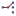 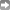 Details of the agent or medicinal substance believed to be the cause of the adverse reaction or allergy.
Choice of: Coded Text
Constraint: 
Causative Agent
A causative agent term from one of the approved terminology subsets - dm+d Ingredient/ VTM/AMP/VMP; SNOMED-CT Allergy codes/Trade family/Trade Family Group codes.

Constraint binding: 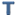 [SNOMED-CT]subset=CausativeAgentsFor detail of SNOMED subset definition in Appendix B Text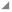 Reaction details
 Cluster
Optional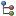 Details of a single reaction thought to be due to the causative agent.Reaction
 Coded Text 
Optional
[SNOMED-CT::282100009 | Adverse reaction to substance (disorder)]An optional pre-coordinated unqualified SNOMED-CT code for the nature of the reaction produced by the drug allergy.Constraint: 
Clinical Finding
Any SNOMED-CT term in the Clinical Finding hierarchy.

Constraint binding: [SNOMED-CT]subset=ClinicalFindingDate recorded
 Date/Time 
Optional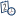 The date that the reaction was clinically recorded/asserted. This will often equate to the date of onset of the reaction, but this may not be wholly clear from source data.Severity
 Coded Text 
Optional
[SNOMED-CT::272141005 | Severities (qualifier value)]The severity of the reaction.Mild [SNOMED-CT::255604002] (Mild (qualifier value))Moderate [SNOMED-CT::6736007] (Moderate (severity modifier) (qualifier value))Severe [SNOMED-CT::24484000] (Severe (severity modifier) (qualifier value))Life-threatening [SNOMED-CT::442452003] (Life threatening severity (qualifier value))Fatal [SNOMED-CT::399166001] (Fatal severity (qualifier value))Certainty
 Coded Text 
Optional
[SNOMED-CT::255544004 | Certainties (qualifier value)]The certainty with which the reaction is deemed to be due to allergy to the causative agent.
Unlikely [SNOMED-CT::1491118016]( Improbable diagnosis (qualifier value))Likely [SNOMED-CT::5961011]( Improbable diagnosis (qualifier value))Certain [The agent is thought to be certain to have caused the reaction but this has not been confirmed by challenge testing.]
[SNOMED-CT::255545003] (Definite (qualifier value))Confirmed by challenge testing [The reaction to the agent has been confirmed by challenge testing or other concrete evidence.]
[SNOMED-CT::410605003] (Confirmed present (qualifier value))Comment
 Text 
OptionalAny additional comment or clarification about the adverse reaction.DAA01The clinical system MUST support a mapping table to the bounded list of the causative agent subset including all inactive concepts and descriptions that it contains.DAA02If a decision support system is presented with an item that is from the causative agent bounded list or a translation of that list by the clinical system, then it MUST recognise it as an element of the subset and trigger the appropriate decision support.For clarity, the entire causative agent list MUST be supported including all inactive concepts and descriptions that it contains.DAA03All clinical system suppliers and manufacturers of decision support systems MUST support all changes to the SNOMED reference set for causative agents within 1 month of the release of a new version in line with the normal process of data dictionary updates via TRUD.